Name/ ім'я: ______________	_	  Datum/ Дата: _______________  1   Обчисли.Rechne.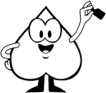 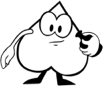 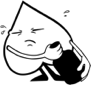   2  Обчисли.Rechne.  3  Розклади.Zerlege.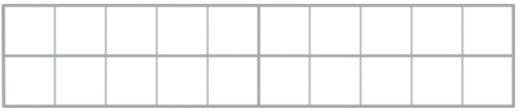 Анна має 11 машин. А Том має 6 машин. На скільки машин в Анни більше ніж у ТомаНамалюй або обчисли. 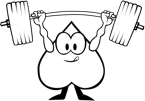 Anna hat 11 Autos. Tom hat 6 Autos. Wie viele Autos hat Anna mehr als Tom? Zeichne oder rechne. 